Landjugend Steiermark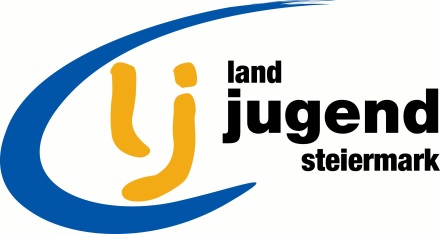 Ekkehard-Hauer-Straße 33, 8052 Grazwww.stmklandjugend.atlandjugend@lk-stmk.at 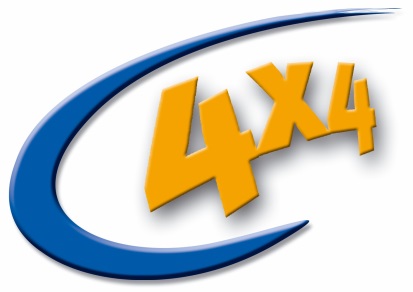 4x4 Landesentscheid05. & 06. Mai 2018ERLEBNISTOUR:BionikMax. Punkte: 4Zeitvorgabe: 8 MinutenBIONIK-MEMORY	4 PunkteLegt die Erfindung und ihr bionisches Vorbild als Kartenpärchen nebeneinander. (0,25 Punkte je richtigem Pärchen)LJ Bezirk:Punkte:Startnummer:Zeit: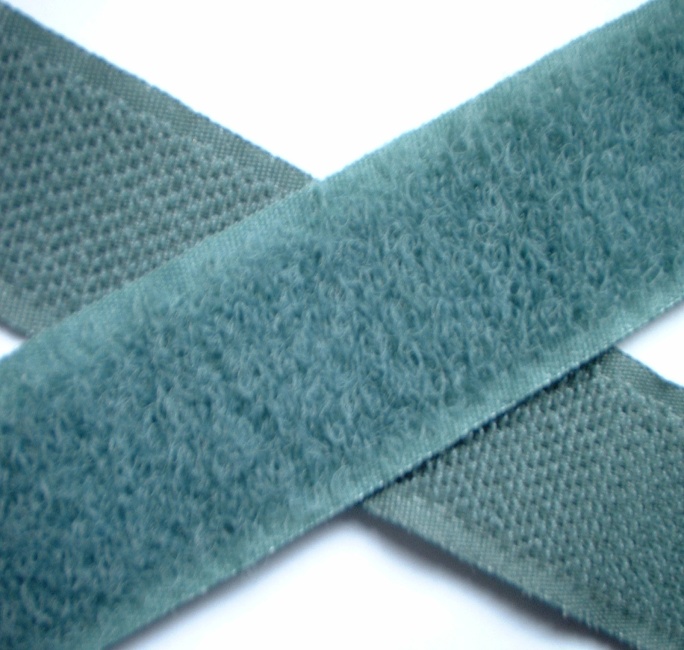 Klettverschluss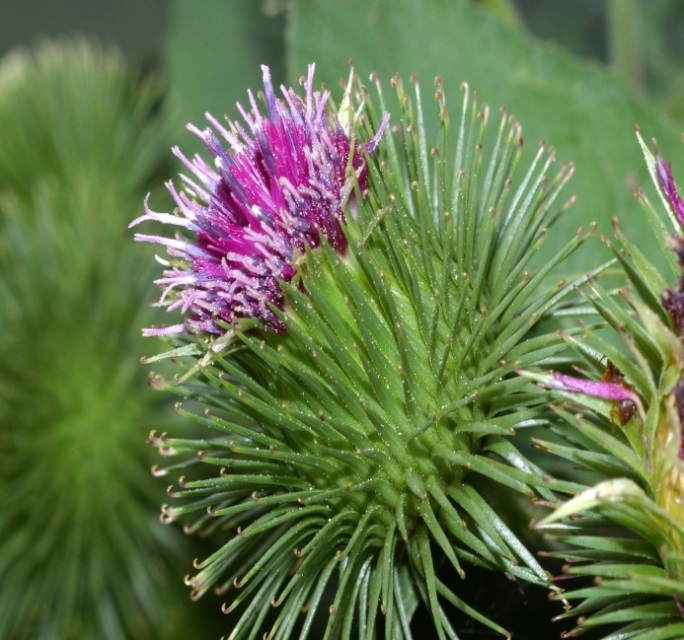 Große Klette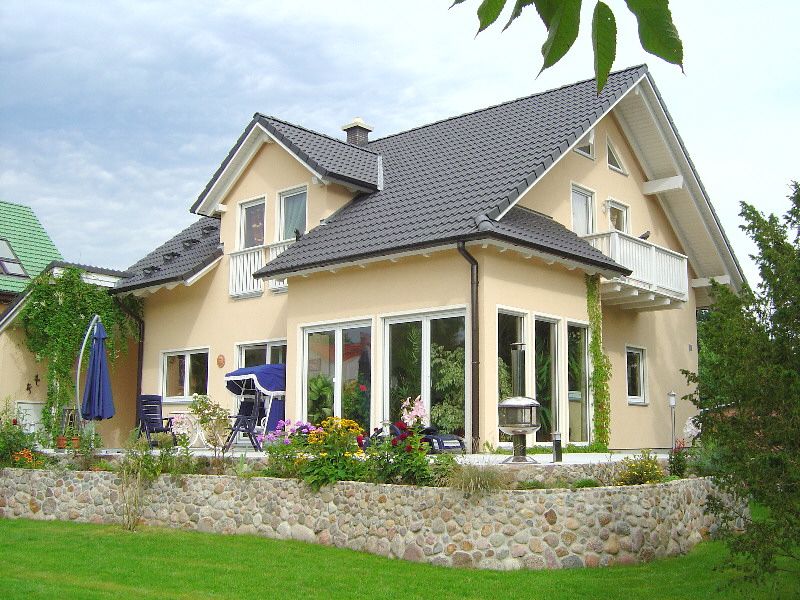 Fassadenputz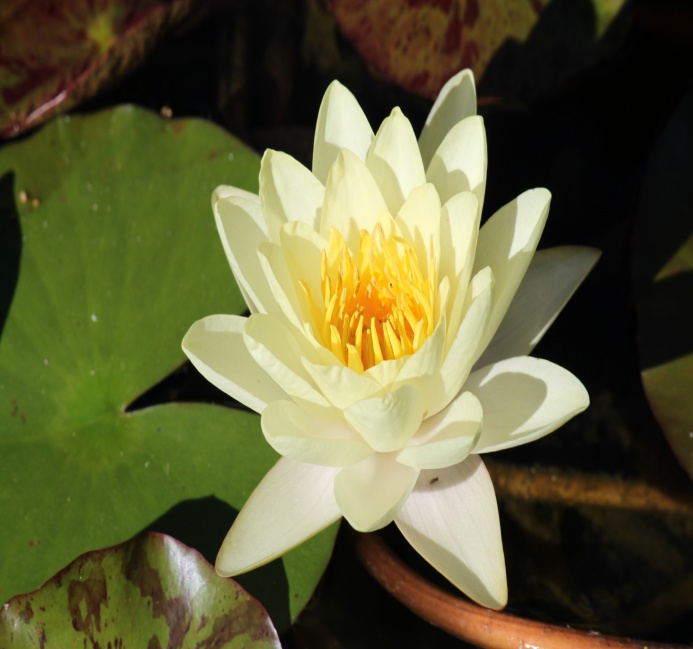 Lotusblume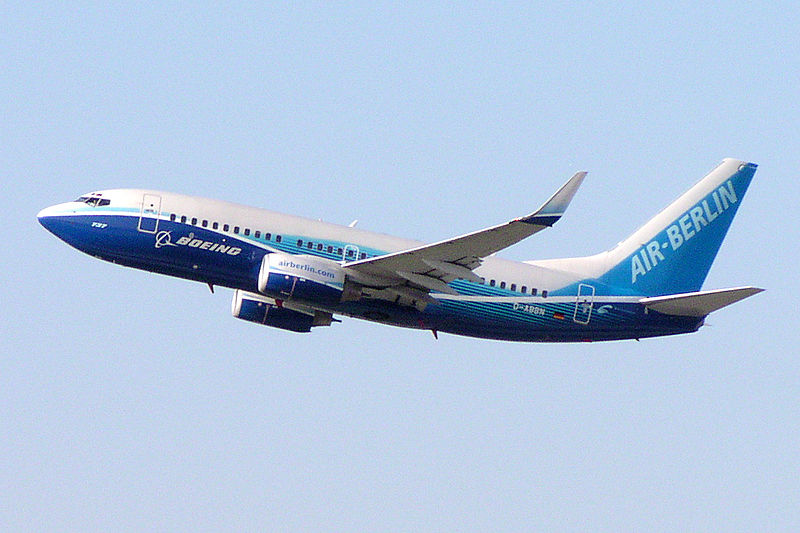 Multiwinglets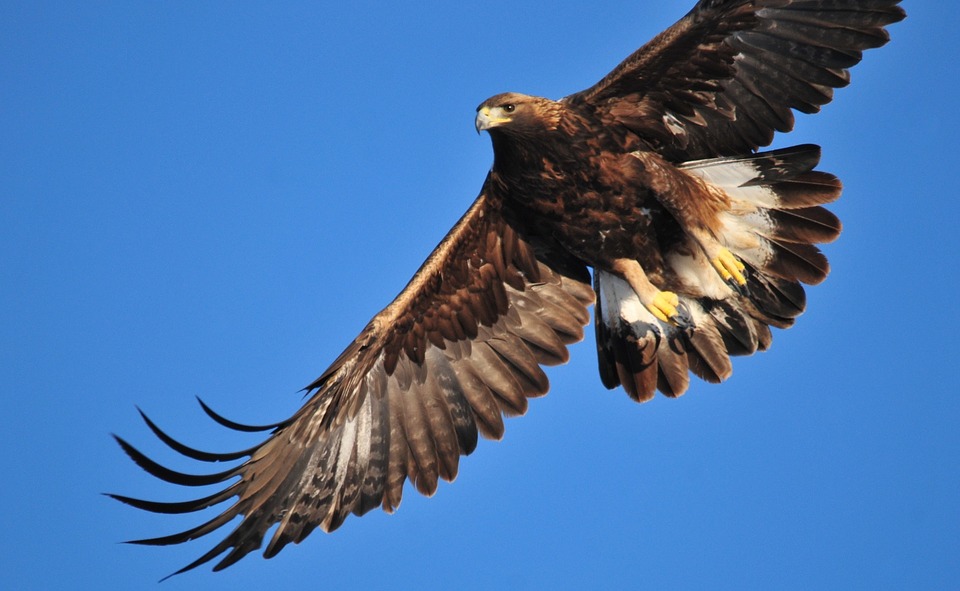 Steinadler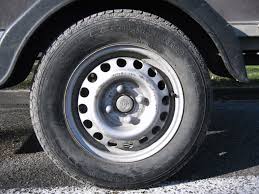 Spezieller Autoreifen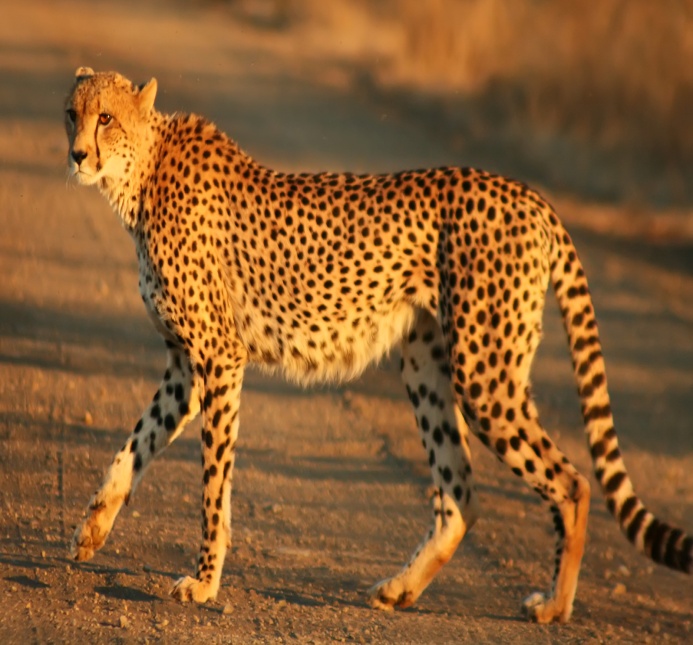 Gepard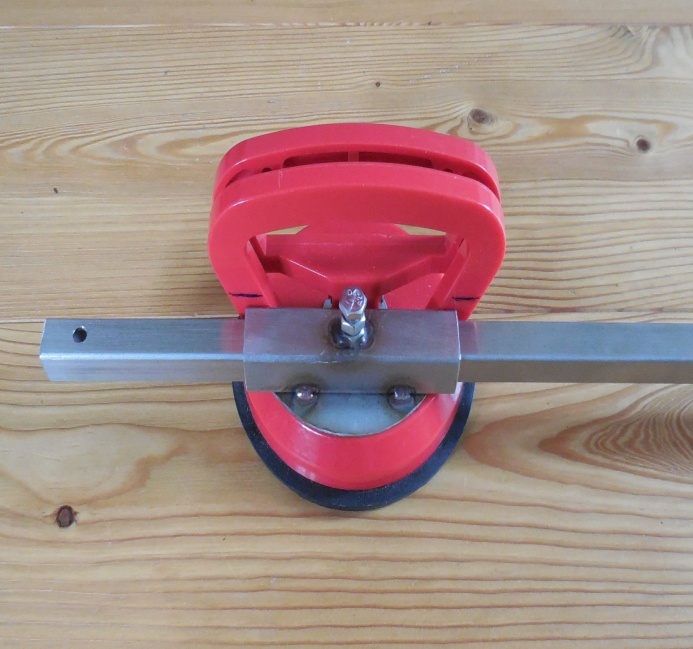 Saugnapf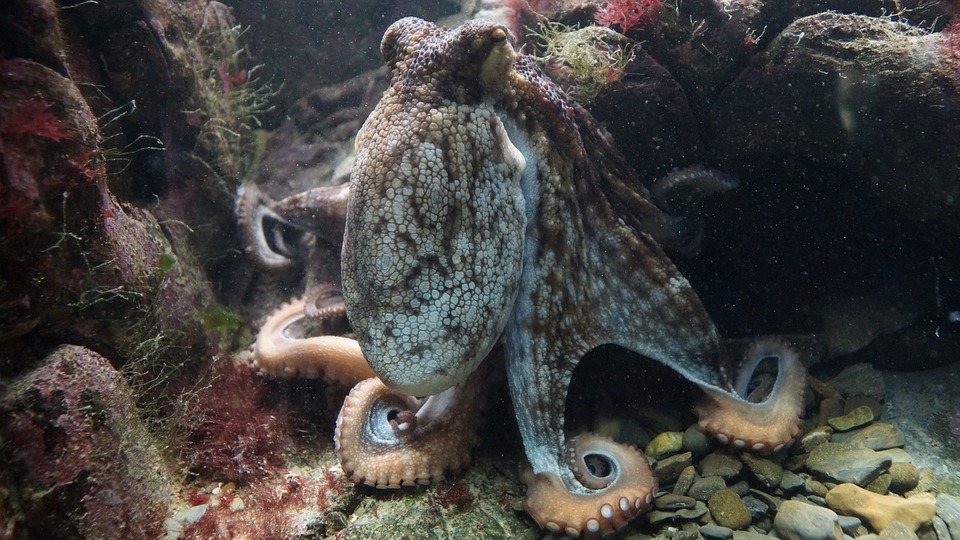 Kraken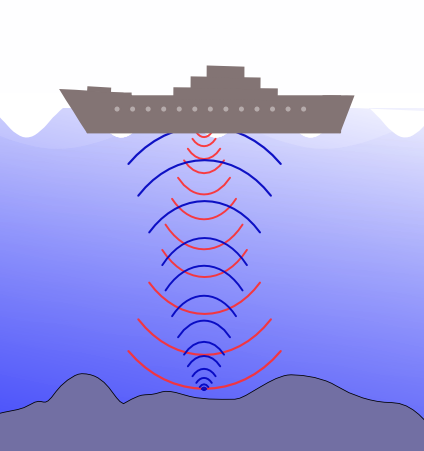 Echolot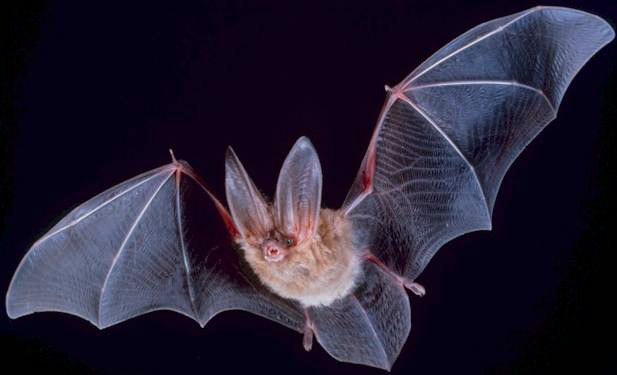 Fledermaus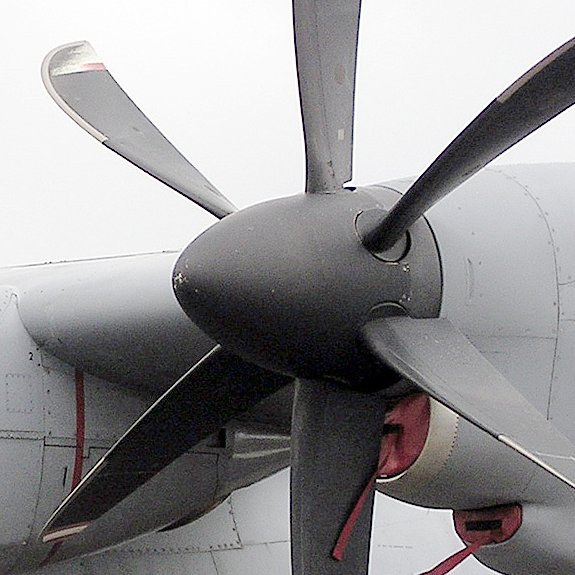 Propeller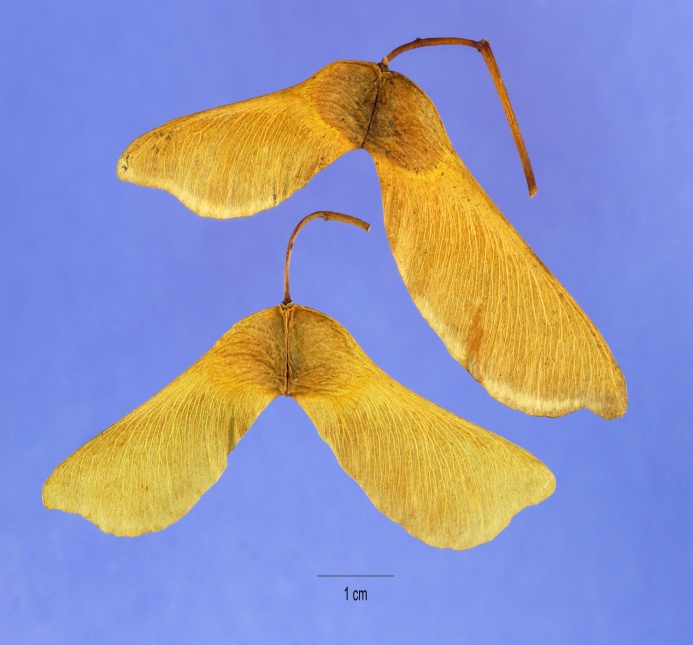 Flügelfrucht des Ahorn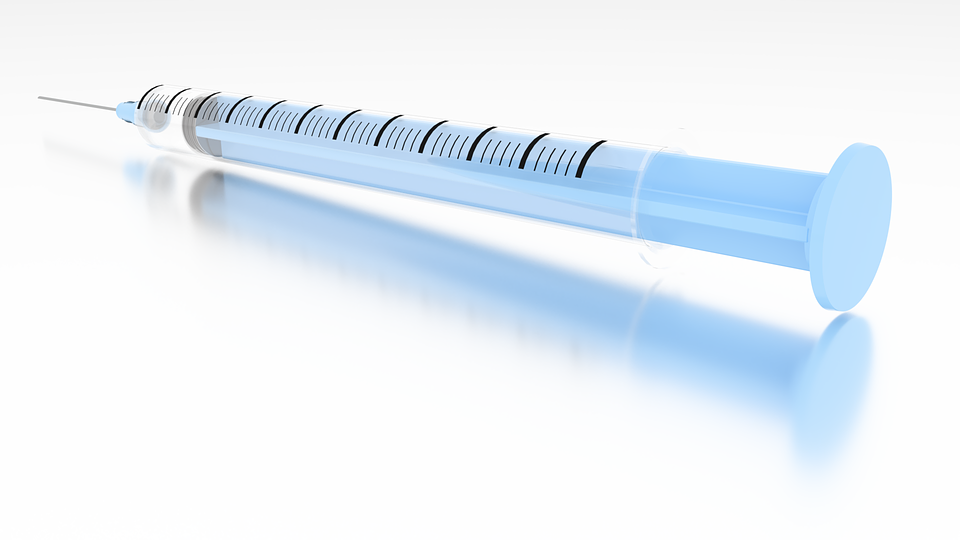 Spritze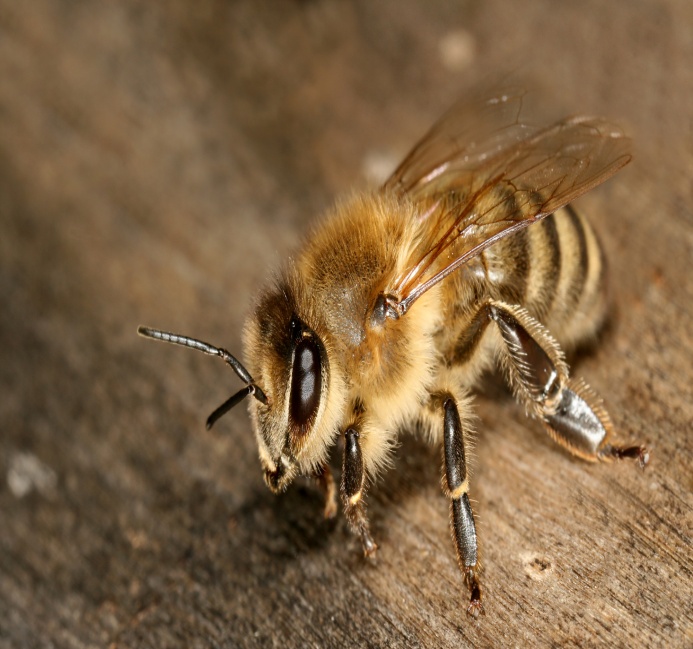 Biene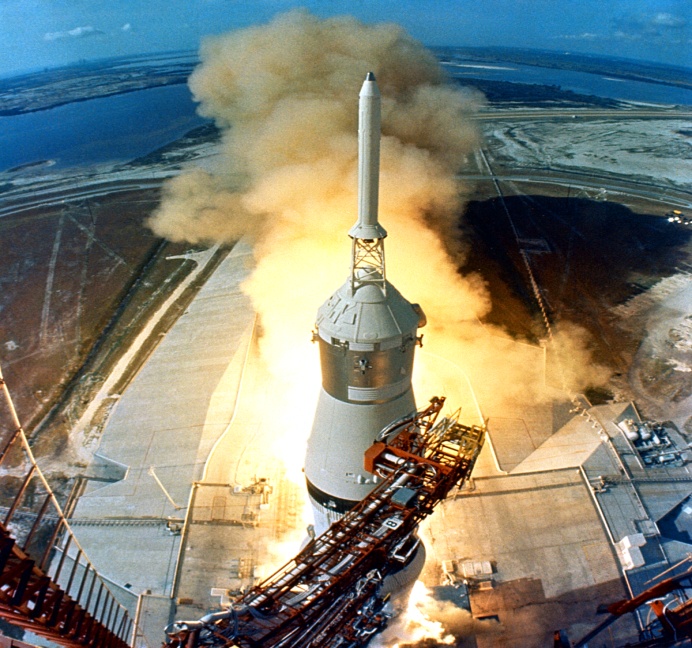 Raketenantrieb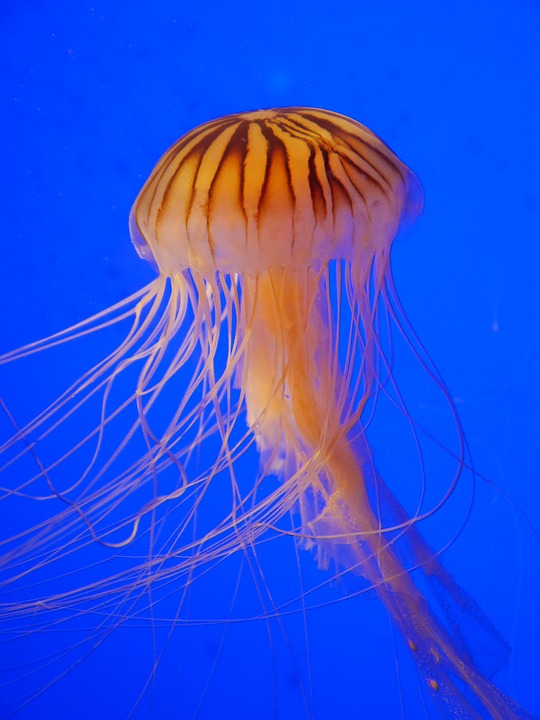 Qualle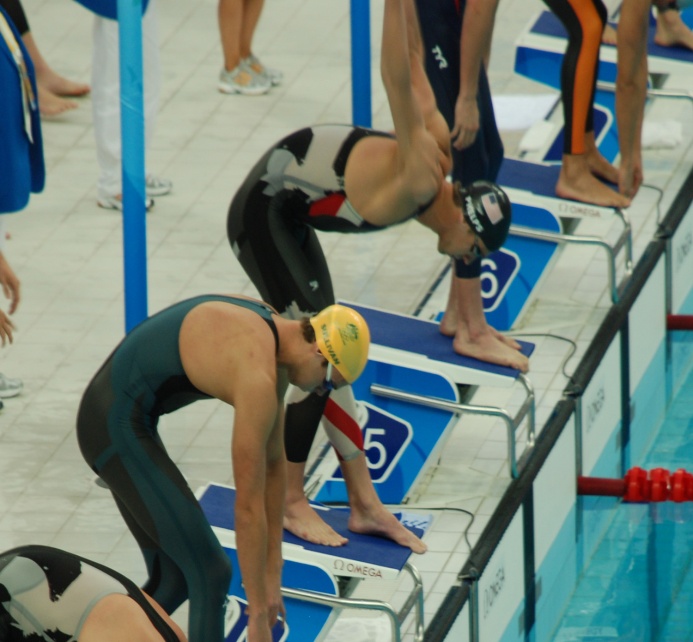 Schwimmanzug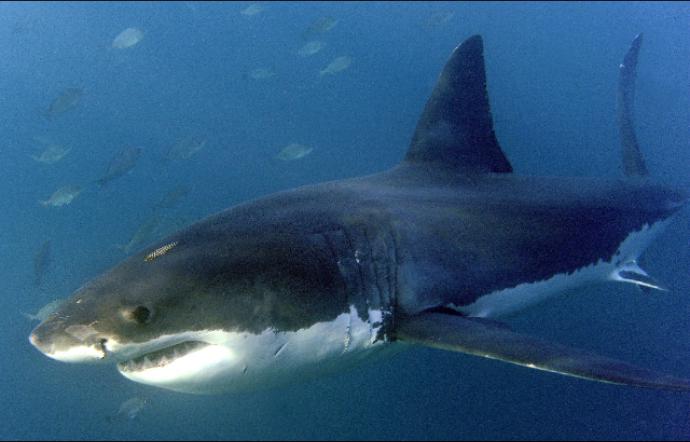 Hai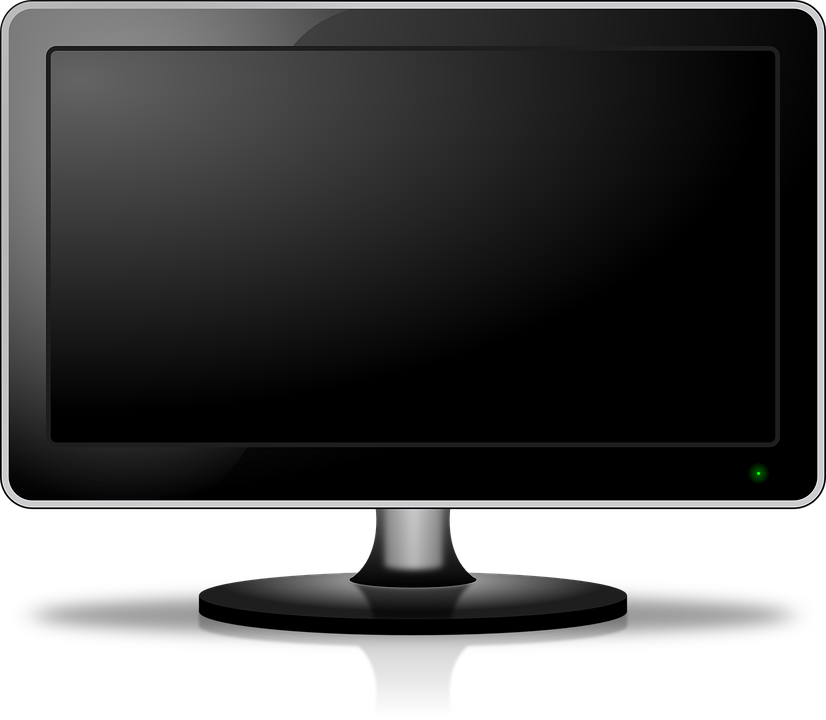 Flachbildfernseher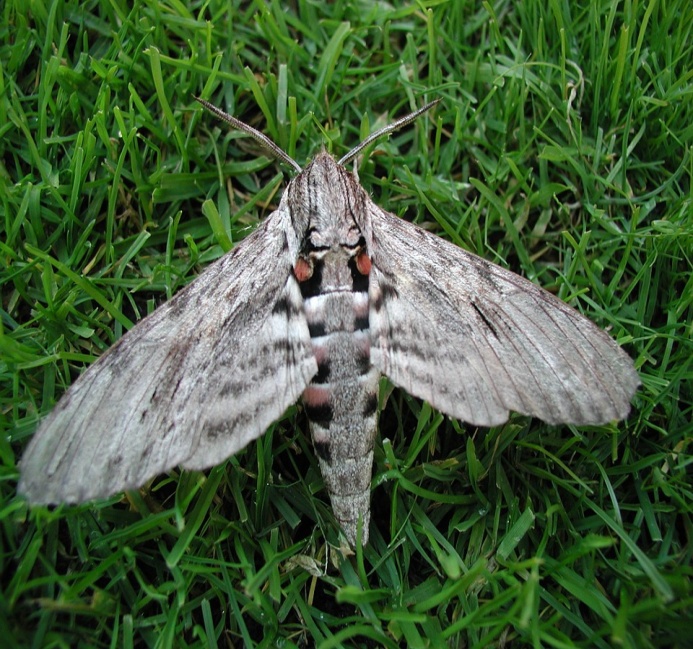 Motte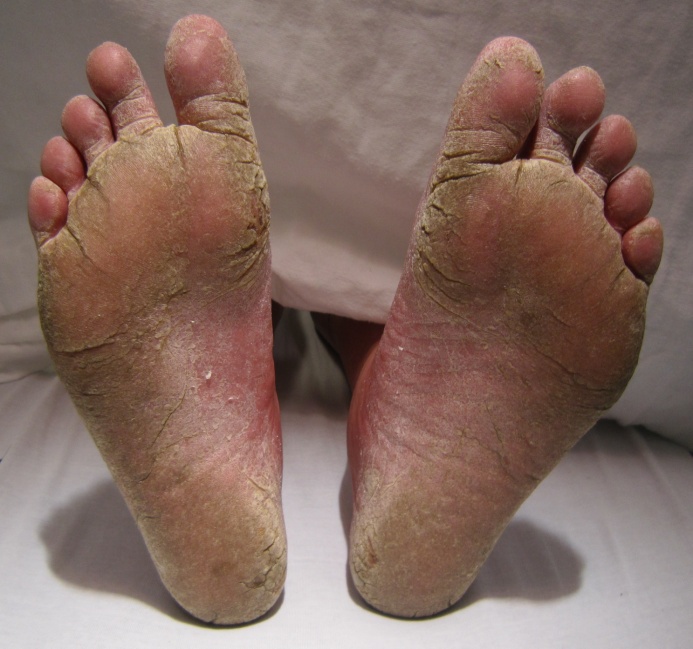 Salbe gegen Fußpilz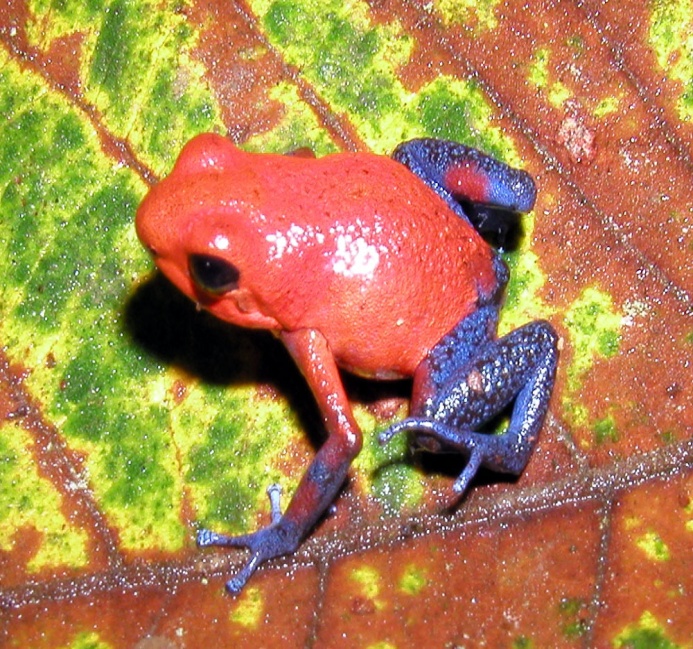 Erdbeerfröschchen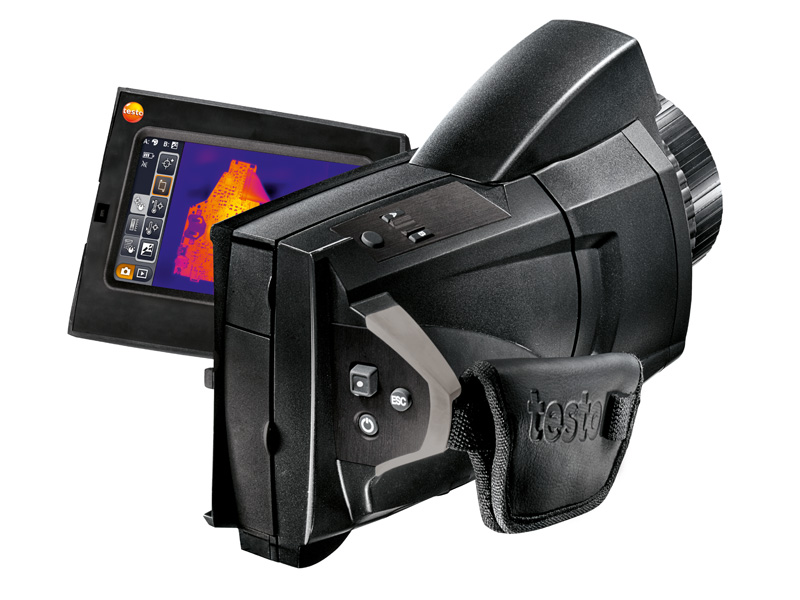 Wärmebildkamera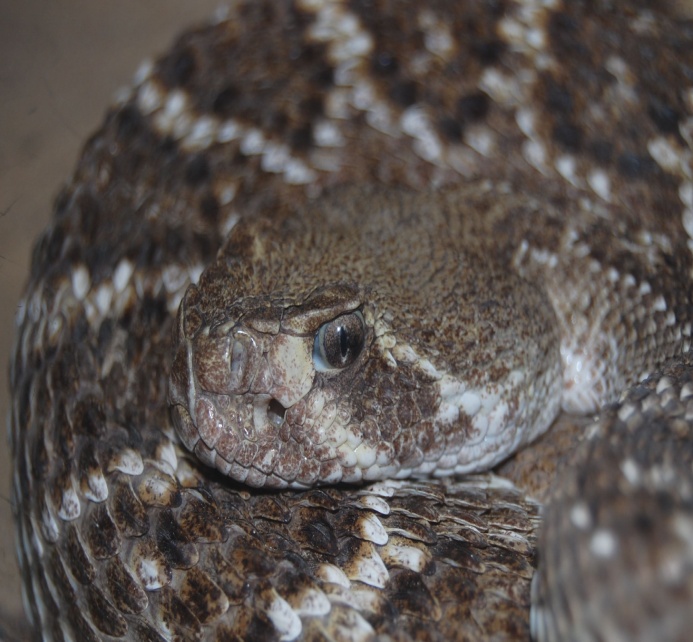 Grubenotter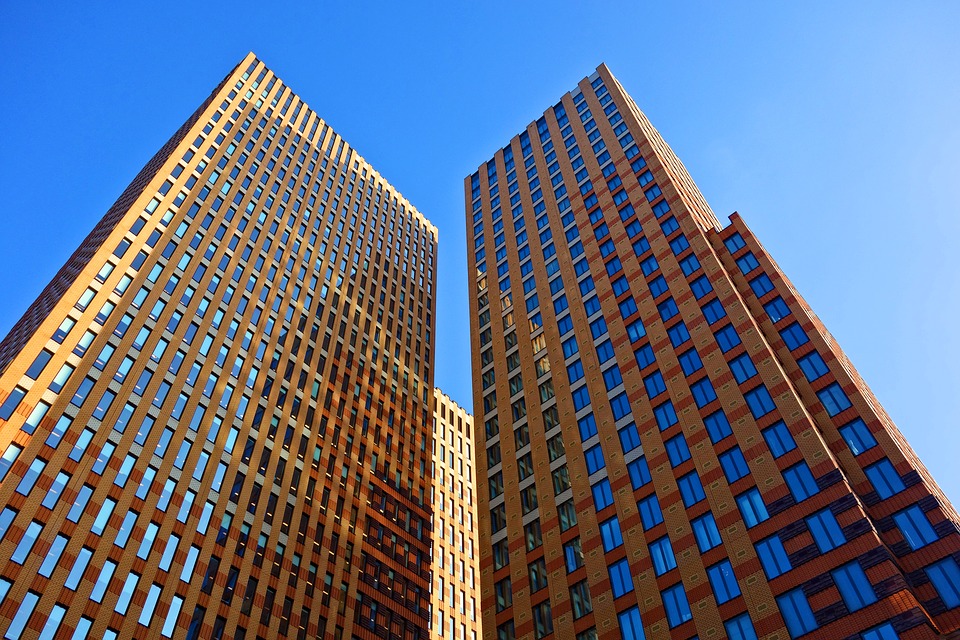 Lüftungssystem für Hochhaus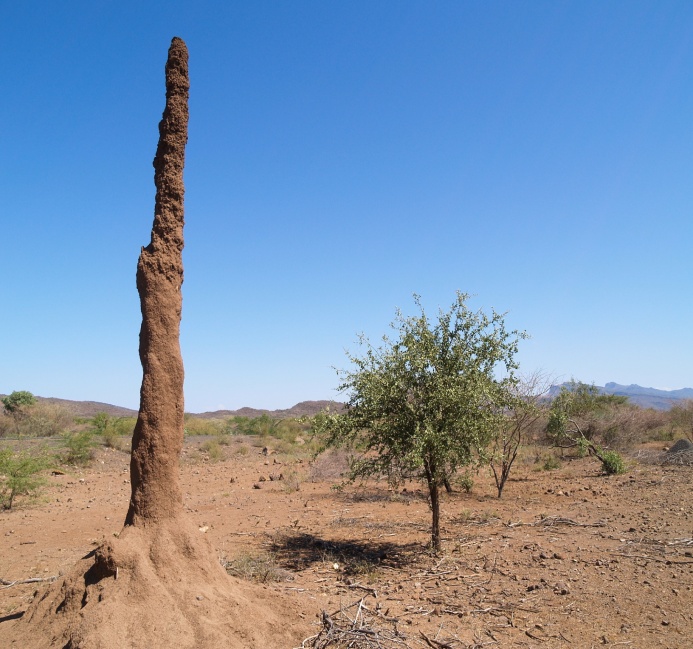 Termitenbau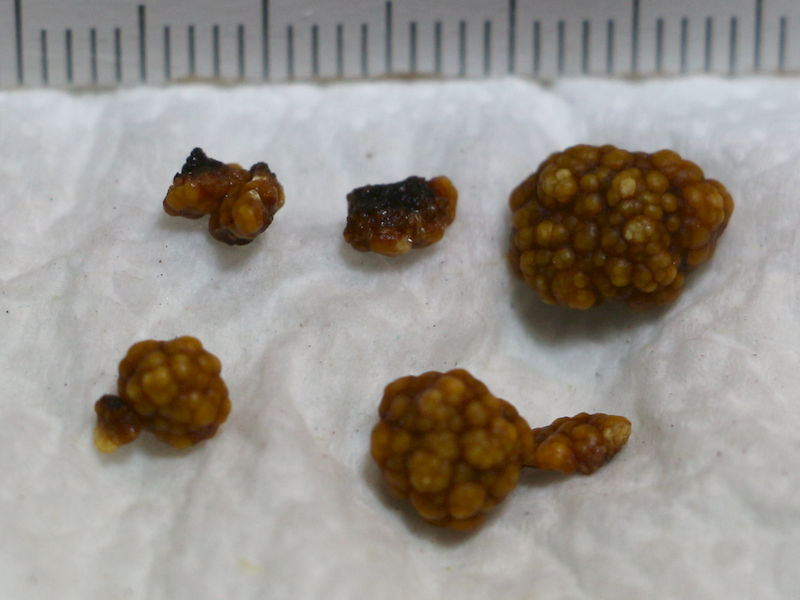 Mittel gegen Gallensteine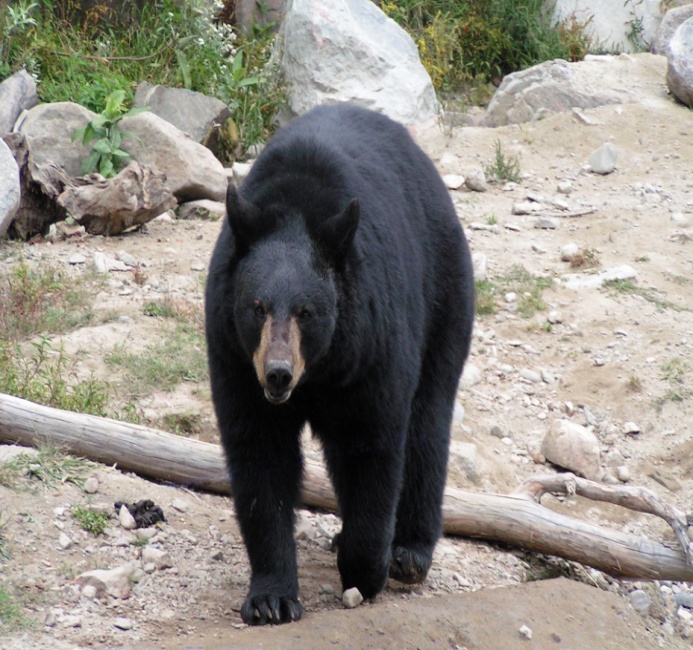 Amerikanischer Schwarzbär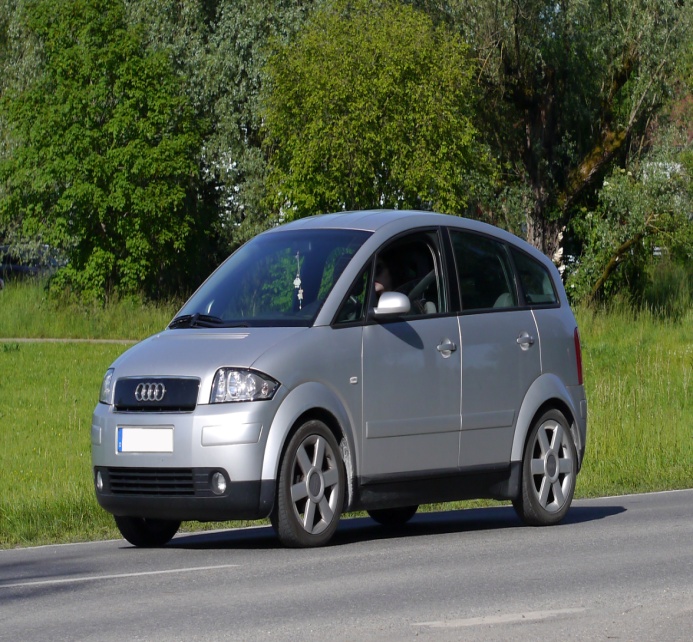 Form der Karosserie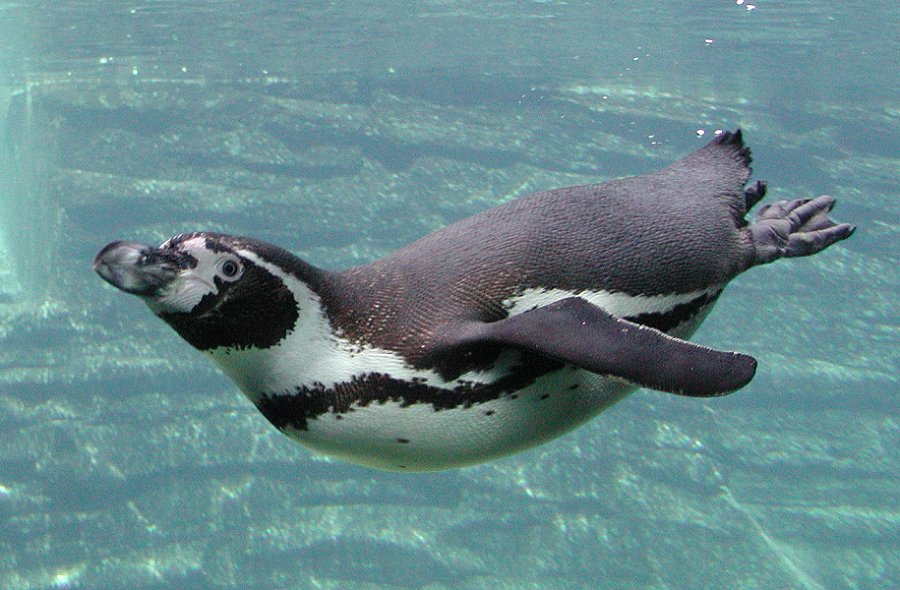 Körperbau von Vögeln und Fischen